Publicado en Sant Cugat del Vallès el 19/09/2018 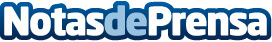 Los 'Estocs a Fora d’Estiu' llenan las calles de Sant Cugat del VallèsLos 'Estocs a Fora d’Estiu' finalizan con una valoración muy positiva por parte de los comerciantes y ciudadanos santcugatensesDatos de contacto:e-deon.netComunicación · Diseño · Marketing931929647Nota de prensa publicada en: https://www.notasdeprensa.es/los-estocs-a-fora-d-estiu-llenan-las-calles-de Categorias: Moda Marketing Cataluña Consumo http://www.notasdeprensa.es